
ДЕПАРТАМЕНТ ЭКОНОМИЧЕСКОГО РАЗВИТИЯ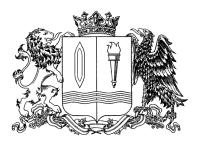 И ТОРГОВЛИ ИВАНОВСКОЙ ОБЛАСТИ153000, Иваново, пл. Революции, 2/1, тел. (4932) 32-73-48, факс (4932) 30-89-66,  e-mail: derit@ivanovoobl.ru, https://derit.ivanovoobl.ru  П Р И К А З «____» _________ 20___ г.                                                                   № ______г. ИвановоО внесении изменений в приказы Департамента экономического развития и торговли Ивановской области от 04.04.2019 № 21-п «Об утверждении Административного регламента предоставления Департаментом экономического развития и торговли Ивановской области государственной услуги по выдаче лицензий на розничную продажу алкогольной продукции», от 04.04.2019 № 23-п «Об утверждении Административного регламента предоставления Департаментом экономического развития и торговли Ивановской области государственной услуги по осуществлению лицензирования заготовки, хранения, переработки и реализации лома черных металлов, цветных металлов» и от 04.04.2019 № 24-п«Об утверждении Административного регламента по осуществлению Департаментом экономического развития и торговли Ивановской области лицензионного контроля в сфере заготовки, хранения, переработки и реализации лома черных металлов, цветных металлов»В целях приведения приказов Департамента экономического развития и торговли Ивановской области в соответствие с законодательством Российской Федерации приказываю:1. Внести в приказ Департамента экономического развития 
и торговли Ивановской области от 04.04.2019 № 21-п «Об утверждении Административного регламента предоставления Департаментом экономического развития и торговли Ивановской области государственной услуги по выдаче лицензий на розничную продажу алкогольной продукции» следующие изменения: 1.1. Преамбулу приказа изложить в следующей редакции:«В целях реализации Федерального закона от 22.11.1995 № 171-ФЗ «О государственном регулировании производства и оборота этилового спирта, алкогольной и спиртосодержащей продукции и об ограничении потребления (распития) алкогольной продукции», Федерального закона от 26.12.2008 № 294-ФЗ «О защите прав юридических лиц и индивидуальных предпринимателей при осуществлении государственного контроля (надзора) и муниципального контроля», Федерального закона от 27.07.2010 № 210-ФЗ «Об организации предоставления государственных и муниципальных услуг» приказываю:»;1.2. Подпункт 2) пункта 2.8.1 приложения к приказу изложить в следующей редакции:«2) наличие у организации на первое число месяца и не погашенной на дату поступления в Департамент заявления о выдаче лицензии недоимки по налогам, сборам, страховым взносам, задолженности по пеням, штрафам, процентам, которые в совокупности (с учетом имеющейся переплаты по таким обязательным платежам) превышают 3 000 рублей, не погашены на дату получения налоговым органом запроса Департамента и информация о которых направлена налоговым органом в Департамент в форме электронного документа с использованием информационно-телекоммуникационных сетей общего пользования, в том числе информационно-телекоммуникационной сети «Интернет»;»;1.3. В подразделе 3.1 приложения к приказу абзацы пять и семь исключить;1.4. Подразделы 3.6 и 3.8 приложения к приказу  признать утратившими силу;1.5. В абзаце втором п. 3.7.2 приложения к приказу слова «оформленный бланк лицензии» заменить словами «подписанный приказ о выдаче лицензии (продлении срока действия лицензии, переоформлении лицензии, прекращении срока действия лицензии, аннулировании лицензии).»;1.6. В абзаце третьем п. 3.7.2 приложения к приказу слова «одновременно подписанных руководителем Департамента или его заместителем приказа о предоставлении лицензии и лицензии» заменить словами «подписанного руководителем Департамента или его заместителем приказа о выдаче лицензии (продлении срока действия лицензии, переоформлении лицензии, прекращении срока действия лицензии, аннулировании лицензии).».2. Внести в приказ Департамента экономического развития 
и торговли Ивановской области от 04.04.2019 № 23-п «Об утверждении Административного регламента предоставления Департаментом экономического развития и торговли Ивановской области государственной услуги по осуществлению лицензирования заготовки, хранения, переработки и реализации лома черных металлов, цветных металлов» следующее изменение:2.1. Преамбулу приказа изложить в следующей редакции:«В целях реализации Федерального закона от 26.12.2008 № 294-ФЗ «О защите прав юридических лиц и индивидуальных предпринимателей при осуществлении государственного контроля (надзора) и муниципального контроля», Федерального закона от 27.07.2010 № 210-ФЗ «Об организации предоставления государственных и муниципальных услуг», Федерального закона от 04.05.2011 № 99-ФЗ «О лицензировании отдельных видов деятельности» приказываю:».3. Внести в приказ Департамента экономического развития и торговли Ивановской области от 04.04.2019 № 24-п «Об утверждении Административного регламента по осуществлению Департаментом экономического развития и торговли Ивановской области лицензионного контроля в сфере заготовки, хранения, переработки и реализации лома черных металлов, цветных металлов» следующее изменение: 3.1. В подпункте 3.1.6.2 приложения к приказу после слов «установка для разделки кабеля» дополнить абзацами следующего содержания:«- также наличие не менее чем на одном из объектов по приему лома и отходов цветных металлов в пределах Ивановской области:оборудования для определения химического состава лома и отходов цветных металлов.».4. Обеспечить направление настоящего приказа:- на официальное опубликование в установленном порядке;- в Управление Министерства юстиции Российской Федерации  по Ивановской области для проведения правовой экспертизы  и включения в федеральный регистр нормативных правовых актов субъектов Российской Федерации.5. Настоящий приказ вступает в силу с момента официального опубликования, за исключением пункта 1, который вступает в силу с 01.07.2021.6. Контроль за исполнением настоящего приказа возложить  на заместителя директора Департамента экономического развития  и торговли Ивановской области Капралову Ю.Г.Член Правительства Ивановской области -директор Департамента экономическогоразвития и торговли Ивановской области                                        Л.С. Бадак